Sezione H Plesso Siciliano. Insegnanti De Lucia Valeria, Faicchia Giuseppina, Pipola Vincenza.Attività sulla primaveraI bambini rappresentano con un teatrino la poesia sulla primavera che hanno già memorizzato cosi come siamo soliti fare in classe.Storia la pioggia e le farfalle (video in allegato).I bimbi dopo aver ascoltato la storia devono disegnare l’amico del cuore o più amici del cuore. Ricordando sempre ciò che ci ripetiamo sempre in sezione ‘’chi trova un amico trova un tesoro’’.Area logico-matematicaEsempio: Scrivi il numero corrispondente, fare una paginetta di ogni numero.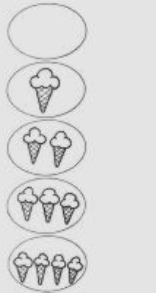 Ricordiamo che il 2 aprile è la giornata sull’autismo, facciamo sentire la nostra vicinanza a chi in questo momento soffre più di noi la solitudine.“Simbolo della giornata il colore blu”“Un bambino autistico non va cambiato, va capito e ascoltato con il cuore”Disegnare un cuore grande blu.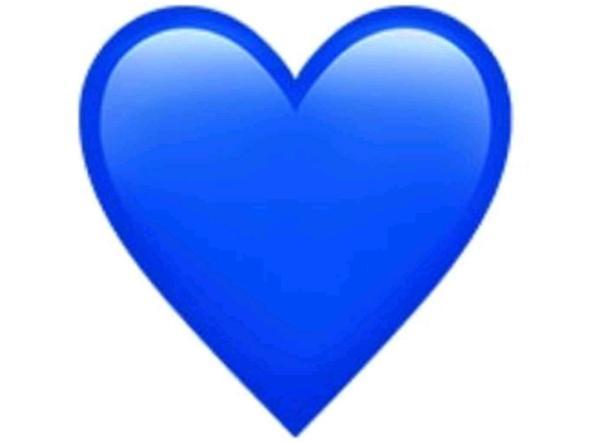 